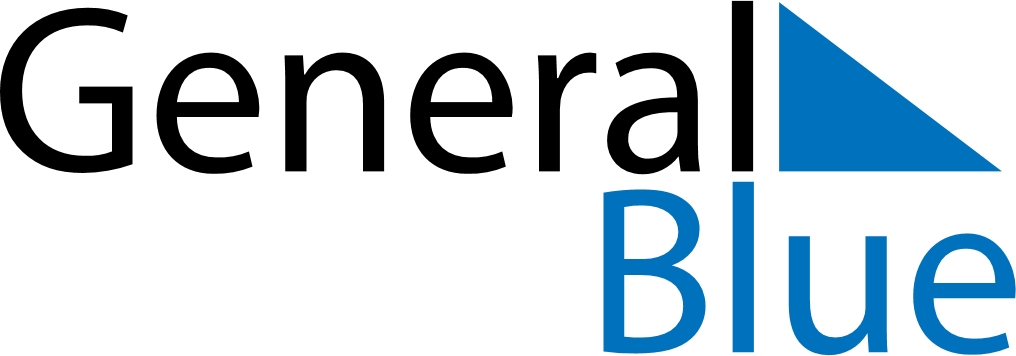 Weekly CalendarMarch 29, 2021 - April 4, 2021MondayMar 29TuesdayMar 30WednesdayMar 31ThursdayApr 01FridayApr 02SaturdayApr 03SundayApr 04